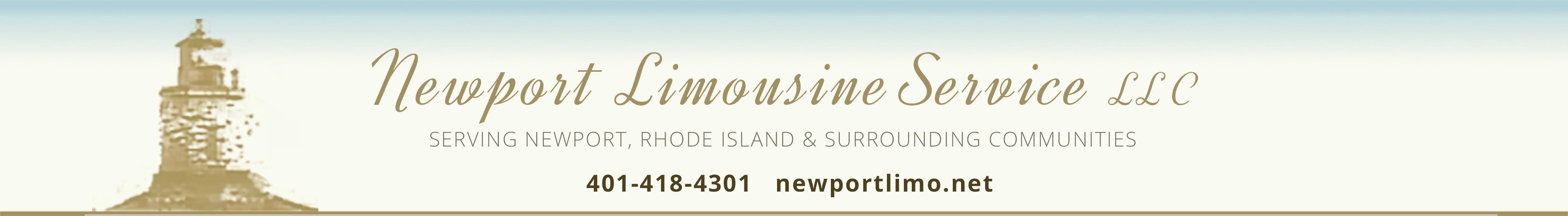 WEDDING TRANSPORTATION CONTRACT~By their execution hereof, the undersigned agrees to the terms and conditions, and agrees to pay all overtime charges on the event date.    We are not responsible for lost or damaged items, and, shall not be liable for loss or damage due to conditions beyond our control, including but not limited to acts of God, inclement weather, unforeseen mechanical failure, performance of subcontractors, and the like. Any modifications or changes to this contract must be submitted 30 days in advance of your event date.   Changes submitted in the last 30 days are subject to approval and a $50 change fee. Deposits are non-refundable, unless the cancellation is due to severe and inclement weather.  Customer agrees to pay for all damages to the vehicle.  Any sickness in the vehicle is a $350 cleanup fee. This agreement specifically incorporates by reference our TERMS and CONDITIONS which can be found at our website www.newportlimo.netBride and Groom:Wedding Date:Ceremony Time / Location:Photo Location:Reception Location:Reception Time Frame:After Party location: After Party Time Frame: THE BRIDE:THE BRIDE:Red Carpet if available:  Yes       NoRed Carpet if available:  Yes       NoName:Name:Email Address:Email Address:Phone:Phone:Pickup Time & Address:Pickup Time & Address:City:State:Vehicle:Vehicle:THE GROOM:THE GROOM:Name:Name:Email Address:Email Address:Phone:Phone:Pickup Time & Address:Pickup Time & Address:City:State:Vehicle:Vehicle:DIRECTIONS FOR VEHICLES:Contact person/number for day of wedding:Specific directions for each vehicle: (add and attach a separate page as necessary)THE VEHICLES:THE VEHICLES:THE VEHICLES:THE VEHICLES:HoursRateCostSubtotalTax 7%Overtime Rate (after 15 min.)Total:Total:Driver Gratuity:Driver Gratuity:Contract Total:Contract Total:Paid    /    /                 Deposit:Paid    /    /                 Deposit:Balance Due:Balance Due:METHOD OF PAYMENT:Name on Card:Date:Customer Signature:Newport Limousine Signature:	inquiry@newportlimo.netNewport Limousine Service, LLC.Ph   401-418-4301      fax:  401-223-4933